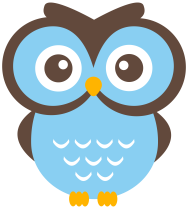 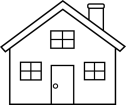 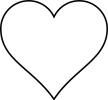 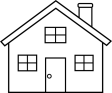 Γράφω τους αριθμούς που ακολουθούν (διαδοχικούς αριθμούς): 45, _____, _____, _____, ______, ________, ________, ______ .78, _____, ______, _______, ______, ______, _______, _______ .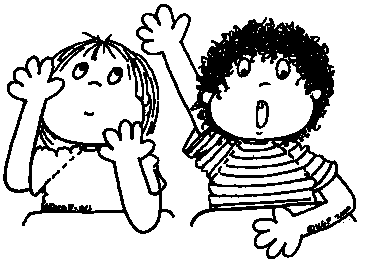 67, _____, ______, ______, _______, ________, ______ , ______ .39, _____, ______, _______, _______, _______, _______, ______ .86, ______, ______, _______, _______, _______, _______, ______ .Κάνω προσεκτικά τις πράξεις:40 + 5 =                  5 + 60 =                    50 + 40 =                      100 – 90 =30 + 6 =                  1 + 50 =                    30 + 10 =                        70 – 50 =20 + 8 =                  3 + 80 =                    20 + 60 =                        60 – 40 =10 + 9 =                  7 + 20 =                    30 + 70 =                        80 – 40 =90 + 6 =                  6 + 10 =                    10 + 90 =                       100 – 70 =50 + 7 =                  8 + 30 =                    30 + 40 =                         90 – 70 =60 + 2 =                  9 + 70 =                    30 + 60 =                         60 – 30 =        Αναλύω τους αριθμούς, όπως το παράδειγμα:36 = 3 δεκάδες + 6 μονάδες       27 = ..............................................           82=………………………………………….78= ...............................................           50=…………………………………………       15= ...............................................         100=………………………………………..46 = ..............................................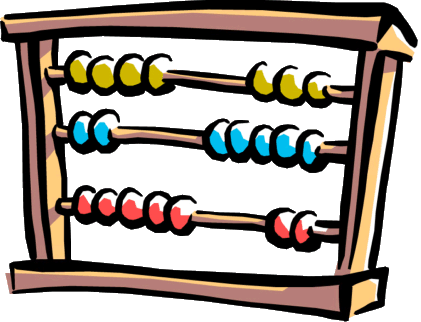 Χρωμάτισε όσα κουτάκια ζητάει ο αριθμός. Αν θα εργαστείς στο τετράδιο σου τότε σχεδίασε τον αριθμό με δεκάδες και μονάδες.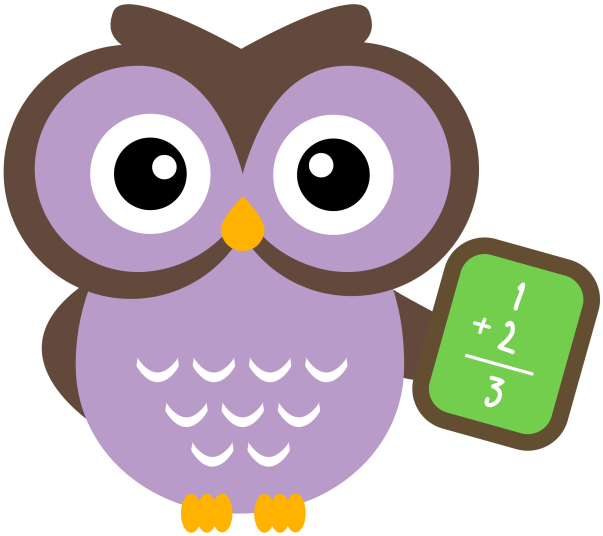             45       30 +         = 38                  50 +          = 55      20 +        = 25                   40 +         = 43      80 +        = 83                   20 +         = 28      60 +         = 69                    3 +         = 63      70 +         =71                     5 +         = 85                                            40 +         = 48                    6 +          = 26Λύνω τα προβλήματα: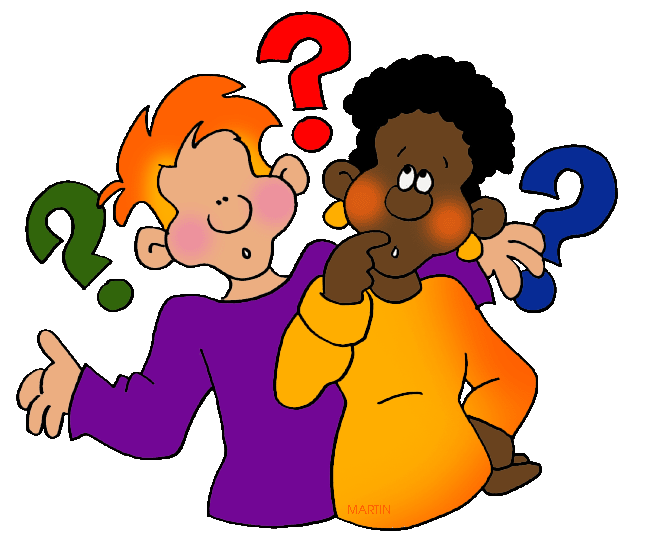 Έχω 40 ευρώ. Μου έδωσε ο πατέρας μου ακόμα μερικά ευρώ. Όλα έγιναν 90 ευρώ. Πόσα ευρώ μου έδωσε ο πατέρας μου;Μαθημ.προτ.: .....................................................    Απάντηση: .................Είχα μερικούς βόλους. Κέρδισα ακόμα 30 και όλοι έγιναν 60. Πόσους βόλους είχα στην αρχή;Μαθημ.προτ.: .....................................................    Απάντηση: .................